2023 NEW WILMINGTON POOL SEASON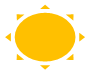 Pool Phone:  724-901-0007		Borough Office:  724-946-8167OPEN SWIM POOL HOURS     	      Daily         1:00 PM– 8:00 PM 	ALL MEMBERS OPEN SWIM				MEMBERS ONLY ADULT SWIM             Daily 12:00 PM – 1:00 PM				Mon.  – Sat.    11:00 AM – 12:00 PM	Subject to change. The Borough reserves the right to alter hours if necessary due to staffing and/or weather.MEMBERSHIP FEE RATES:Day Rate: $7.00SEASON PASS RATESBorough Residents:		School District Residents (WASD):		Non-Borough:Individual:  $55.00			Individual:  $100.00			Individual: $190.00Family: $125.00			Family:  $195.00			Family: $350.00Sr. Citizen: $55.00			Sr. Citizen: $90.00			Sr. Citizen: $115.00Everyone entering the pool MUST have a membership key tag or day pass wristband, regardless of your intent to swim. Wristbands are valid for full day re-entry on date of purchase only.NO refund for inclement weather closures.Pool memberships may be purchased at the New Wilmington Borough Office located at 134 High Street during business hours beginning      May 8, 2023